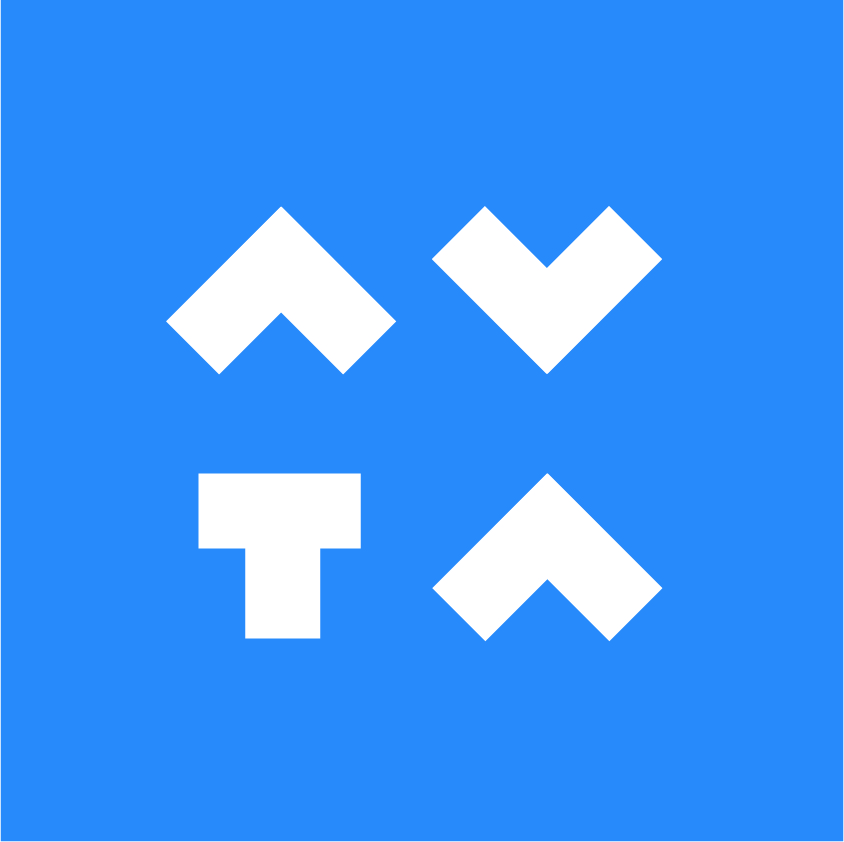 Ascot Vale Tennis Academy Adult RegistrationTerm 2 2020 – 04 May to 27 June 2020(no Tennis 6th-8th of June due to public holiday)8 Weeks (7 classes for Mon and Sat classes)Adult Cardio Tennis-Intermediate levels and aboveMonday nights 7:30pm-8:30pmWeekly: $27Adult Intermediate Tennis ClassTuesday nights 7:30pm-8:30pmWeekly: $27Adult Social Tennis-All levels welcomeThursday nights 7:30-9pmPrice: Check with Ascot Vale Tennis Club as they organise this event.Private LessonsMonday to Saturday30min: $50 per class45min: $701 hour: $9090min: $120Semi private: $100 per hourIf you would like to organise a group for a morning session please feel free to call.  